PLEASE RETURN THIS FORM TO:Important Notes:All quoted prices are subjected to Goods & Service Tax (GST) of 7%.Pico Art International Pte Ltd is the Exclusive rigging service provider.  No other provider or Rigging Service will be allowed on the show floor at any time.All items must be in working order, structurally sound, and in accordance with applicable codes.The above quoted price is based on normal working hours (0900hrs to 1800hrs) and it does not apply to overnight work.Professional Engineer (PE) Endorsement of the hanging structure must be submitted prior to the event move-in date. Rigging layout plan must be provided while submitting this order form.Orders will only be processed upon receipt of full payment.Full cost shall apply for cancellation received after 19 April 2022. 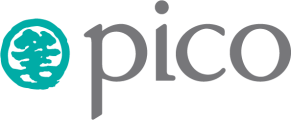 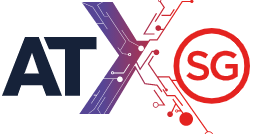 01 – 03 June 2022Singapore ExpoDeadline29 April 2022Deadline29 April 2022Deadline29 April 2022FORM 6 – RIGGINGFORM 6 – RIGGINGFORM 6 – RIGGINGFORM 6 – RIGGINGFORM 6 – RIGGINGEunice LIM (Ms)atxsg2022@pico.com Tel: (65) 6290 5938Eunice LIM (Ms)atxsg2022@pico.com Tel: (65) 6290 5938BOOTH NO:Company Name:Company Name:Address:Address:Country:Country:Postal Code:Contact Person:Contact Person:Job Title:Tel:Tel:Fax: :Email: Email: ITEM       NO.DESCRIPTIONEARLY BIRD RATE                                               (till 29 April)   SGDSTANDARD RATE                                     (29 April – 19 May)   SGDFINAL & ONSITE RATE (20 May onwards)                              SGDQTYAMOUNT          SGD                                                                       RIGGING                                                                       RIGGING                                                                       RIGGING                                                                       RIGGING                                                                       RIGGING                                                                       RIGGING                                                                       RIGGINGSection 1 - PVC Banner HangingSection 1 - PVC Banner HangingSection 1 - PVC Banner HangingSection 1 - PVC Banner HangingSection 1 - PVC Banner HangingSection 1 - PVC Banner HangingSection 1 - PVC Banner Hanging1PVC Banner Hanging (Min 2 Points for Per Banner)300390450Section 2 – Structural HangingSection 2 – Structural HangingSection 2 – Structural HangingSection 2 – Structural HangingSection 2 – Structural HangingSection 2 – Structural HangingSection 2 – Structural Hanging2Hanging Point with Manual Chain Block (Including hollow section)7009101050Section 3 – Professional Engineer’s EndorsementSection 3 – Professional Engineer’s EndorsementSection 3 – Professional Engineer’s EndorsementSection 3 – Professional Engineer’s EndorsementSection 3 – Professional Engineer’s EndorsementSection 3 – Professional Engineer’s EndorsementSection 3 – Professional Engineer’s Endorsement3PE Endorsement on Hanging Structure (Client May Engage Their Own PE for the Endorsement)Upon RequestUpon RequestUpon RequestSub Total (SGD)Sub Total (SGD)7% GST (SGD)7% GST (SGD)Grand Total (SGD)Grand Total (SGD)